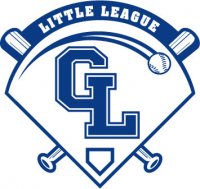 Gull Lake Little League, PO Box 310, Richland, MI 49083GLLL Board Meeting Agenda – 05/15/2022Opening of Meeting: 6:02 p.m.Roll Call/Attendance: Ashley Gillons, Ian Launius, Kelly Taunt, Justin Wendzel, Matt Morgan, Luke Reames, Kristin Brown, Geneva Blocker, Sarah Colwell, Amber Holappa, Jessica SoutherlandApproving Minutes:  Matt motioned to approve minutes, Ian seconded. Board approved.Board Member Updates:President (Kristin Brown)– A question has been brought up about the “Fun for All Tournament”. Two teams got in for Majors baseball and one team did not. There is no venue for minors baseball, so there is no tournament for them. There is one team for majors softball that got in. There is not a tournament for minors softball at this time due to no venue. There is conversation of GLLL trying to possibly host the tournament for the minors. We have repair issues that need to be forwarded to the township. Fencing on fields 3 and 4, pitching mound at field 4, bleachers at field 4, and scoreboard at field 5 the inning doesn’t work. $936 was donated on opening day, $1,912.34 was spent on opening day. She wants to write up an operation manual for all the positions on the board, so that new board members coming in know what needs to be done for the positions. We voted on medals and trophies. Trophies for first place and medals for the rest of the kids. Matt motioned to approve. Justin seconded motion. The board approved. We went over the AllStar policy. We are changing the verbiage to, “Players nominated by their coach will be evaluated by the tournament team manager and could include the following,” that is followed by what is already in the policy. A bullet point was added that states, “A board member will be present to oversee the evaluation”. We are adding how players get nominated. “The managers select whom they nominate from their team to go to evaluations and tryouts. The managers coach may nominate any number of players for the skills evaluations. Nominations are based on skills, sportsmanship, attitude, and player statistics by the regular season coach.” Kelly motioned to approve. Sarah seconded motion. The board approved. A proposal to have one team from each league for AllStars, except for little minors baseball, for them we will do 2 teams. Justin motioned to approve. Kelly seconded motion. The board approved.VP Baseball (Ryan Young) – Things seem to be going well. Some teams have had more games than others due to the weather. Plans to talk to Elizabeth about some possible schedule changes.VP Softball (Kelly Taunt) – We have been having a lot of rain outs and cancellations due to temperatures. There have been some rule issues with teams following them or not understanding them.Player Agent - Baseball (Amber Holappa) – No UpdatesPlayer Agent – Softball/Tball (Jessica Southerland) – She sent Kristen a spreadsheet and sign up for the player’s pool. This will allow teams to use other players from other teams to make a complete team so that teams won’t have to forfeit and reschedule games for not having enough players to play.Treasurer (Matt Morgan) – We have roughly $95,000. Expenses are up a little this year. We had repairs for the golf cart. Uniforms are more this year because we have approximately 30 more kids this year. Most ideas for field upgrades will need to be fall projects. Another idea for a project would be getting cameras for the fields to be able to stream live games.Scheduler (Elizabeth Ratti) – No UpdateSafety Officer (Paul Wargolet) – AbsentWebMaster/Information Officer (Luke Reames) – He has done a lot of work on the website over the past couple of months. He has consolidated a lot of files and tried to organize it better. Sponsors have a new section for themselves and so does safety. If you click on a sponsor’s banner, it will now take you directly to the sponsors webpage. He is removing the field status section from the website.Sponsorship/Uniforms (Sarah Colwell) – We have made it through. The banners have all been completed and the last of them will be hung this week. The sponsorship plaques have been completed and have been being passed out.Fundraising (Ashley Gillons)- She emailed a copy of the flyer for the fundraiser to all of us and asked us to look at it and let her know what we think. She will be removing the information about the cinch sacks from the flyer. She is going to change to ball to half baseball half softball. Will be adding the address of the location of the fundraiser. We discussed possibly doing two flyers one for the volunteers and one for the public. Ian has water hoses that can be used for the fundraiser. She will get spray nozzles, sponges, and soaps the week of the fundraiser. She will get her kids to make posters for the day of. There will be three lanes. One softball, one baseball, and one no car wash. Secretary (Geneva Blocker)- No UpdateEquipment Manager (Ian Launius) – We are getting through the equipment. Majority of the first aid kits have been given to the coaches. He is hoping to be able to get everything organized over the fall and be able to have everything stocked up before next year’s season. He would like to be able to have two years surplus in stock going forward.Umpire In Chief (Justin Wendzel) – Things are going well. We have 75-85% of games covered by umpires. An issue with an umpire wanting to be paid. We have 2 umpires that are at 5 games, after their 6th game they will get paid $5 more. Old BusinessPaul has not been able to get in contact with the lady for the first aid training. If all else fails, the recording from last year can be shown for the training.- Still no update on it.New Business: Open ForumMeeting adjourns at 8:46. Justin motioned to adjourn, and  Elizabeth seconded the motion. The board approved the motion.Minutes taken by: Geneva Blocker